Produkter ska uppfylla branschens krav enligt ”Bra arbetsmiljöval” på NCC:s arbetsplatser. Stegtillstånd krävs för arbete med anliggande stege (se mall Stegtillstånd i verksamhetssystemet). OBS! Vid arbete på/kring spänningsförande anläggningar, ex. ställverk, krävs särskilda rutiner och utrustning. Vid övriga enklare elarbeten ska utrustning enligt krav nedan användas. Generella krav på samtliga produkter:Endast typgodkända produkterHalkskydd eller på annat sätt säkrade mot glidningProdukterna ska ha halksäkra stegFristående produkter ska kunna låsas i utfällt lägeMax vikt 15 kg om produkten ska bäras, annars krävs alt. förflyttningssätt (hjul)Övriga krav beror på höjden från mark till ståplanet enligt nedanstående tabell 
(i enlighet med ”Bra arbetsmiljöval”).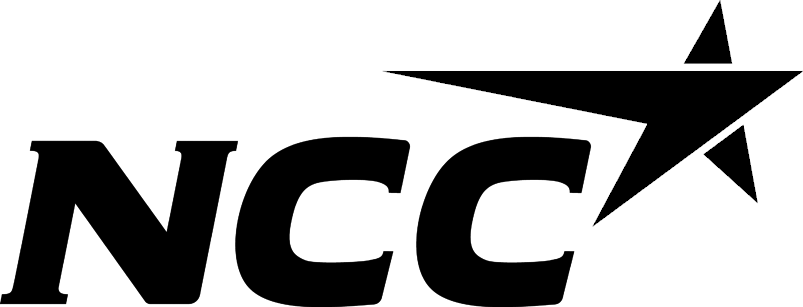 Säkert arbete med stegar, arbetsbockar och arbetsplattformarSäkert arbete med stegar, arbetsbockar och arbetsplattformarNivåHöjd till ståplanMin. mått ståplanStegmåttÖvriga kravExempel 1<0,5 m600*300 mmHöjd mellan steg: 
Max 300 mmStegdjup: 
Minst 50 mmMax 2 steg inkl. ståplan. Arbetsbock ska ha lika många steg på båda sidor om den inte har bygel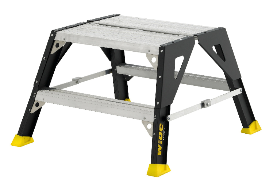 2<1,25 m300*250 mmSamma som ovan”Stoppanvisning” på minst 3 sidor, ex. bygel med verktygshylla 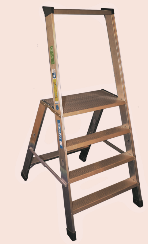 31,25-2 m400*400 mmSamma som ovanRäcke på minst 3 sidor krävs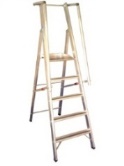 4>2 m400*400 mmSamma som ovanSkydd på 4 sidor krävs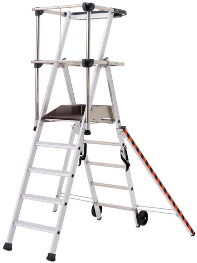 